PHANTOM II, AC DRIVES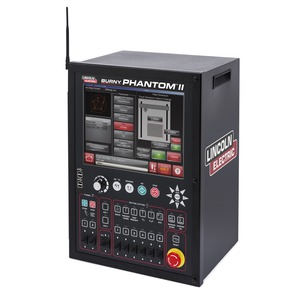 BK1250-100100Select Product   --------------------------------        Top FeaturesOperator console that contains full plasma functionality, up to for 2 plasma stations, up to 6 oxyfuel stations, a single marker and auxiliary functionsChoose between integrated AC drives, DC drives or external drive interface configurationsNew PC platform with advanced multi-core processor technology combined with standard 3 axis drivesTouchscreen display with new intuitive user interface that is easy to learn and improves operator productivityExtremely precise and repeatable cut partsProcessesPlasma Cutting, CNC Shape Cutting, OxyfuelThe advanced Phantom II CNC shape cutting controller is designed for use with multiple axis cutting machines. It features an operator console that contains full plasma functionality for 2 plasma stations, up to 6 oxyfuel stations, a single marker and auxiliary functions. The new software provides improved flexibility and ease of use for the operator. The end result is excellent cut quality and high productivity.Operator console that contains full plasma functionality, up to for 2 plasma stations, up to 6 oxyfuel stations, a single marker and auxiliary functions.Choose between integrated AC drives, DC drives or external drive interface configurations.New PC platform with advanced multi-core processor technology combined with standard 3 axis drives. Faster processing capability enables advanced CNC features and improves the user experience.Touchscreen display with new intuitive user interface that is easy to learn and improves operator productivity.Utilizing the proprietary motion engine, the Phantom II motion control software produces extremely precise and repeatable cut parts. The system contains many software features not found in comparable numerical controls, such as true multitasking and .dxf file conversion. Adaptable to any cutting machine and virtually all plasma systems, the Phantom II system is a rugged, reliable and easy to use shape cutting controller that fits your application requirements on new machines or as an upgrade on your old cutting machine.DIMENSIONS (H X W X D)22.2 in x 17.6 in x 14 in (563.8 mm x 447 mm x 355.6 mm)NET WEIGHT70.00 (31.75 kg)INTERFACE15 in. industrial TFT USB TouchscreenPROCESSOR2.26Ghz Intel® Core™ 2 Duo MobileMEMORY2 GB DDR3 RAMSTORAGE SPACE40GB or Larger (SATA) industrial grade solid-state hard drive for robust performanceOPERATING SYSTEMWindows® 8 OS EmbeddedCONNECTIVITY OPTIONSUSB, Network Ready (optional)PHYSICAL CONTROLS8 Direction Keypad, Start, Stop, Go To, Reverse, and Feed Rate PotentiometerOPERATORS CONSOLE FUNCTIONS FOR6 Station Selectable Oxyfuel2 Plasma1 MarkerHigh/Low PreheatWater SprayProvisions for Automatic Oxyfuel IgnitionProvisions for Automatic Height ControlProvisions for Plasma Voltage Height ControlAuxiliary FunctionsDRIVE SYSTEM AND ACCESSORIES3 axis 250 watt DC drives3 axis 400 watt AC drivesExternal drive interface version availableDC and AC motorsHigh accuracy gearboxes (optional)Drive system cables (optional)INPUT POWER REQUIREMENT115/230VAC Auto Switching @ 50/60 Hz, 4A max.OPERATING ENVIRONMENT32 to 122°F (0 to 50°C) 95% humidity (non-condensing)PARTIAL LIST OF OPERATING LANGUAGESSwedish, French, Russian, Spanish, Chinese, Italian, Norwegian, GermanWARRANTY1 year on controllerCOMPLIANCECE Compliant